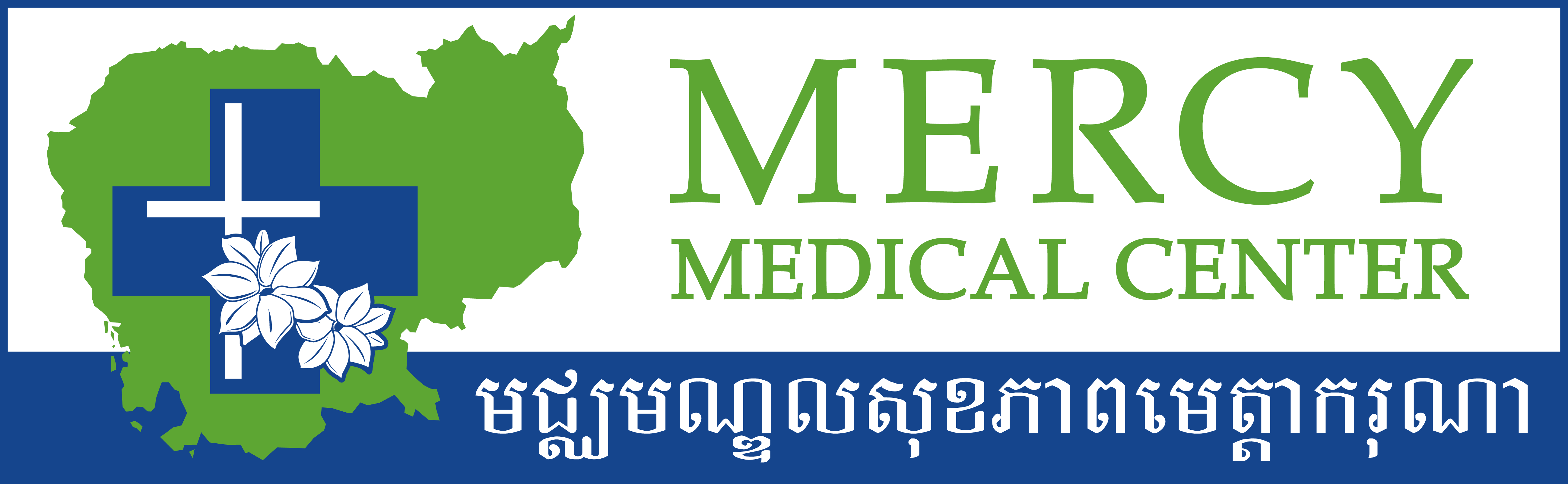 Mercy Medical Center Cambodia (MMCC)Information & Application – Visiting Senior Resident Rotation for Family Practice or Internal MedicineMMCC General Information – MMCC is a training referral mission hospital located in Phnom Penh, Cambodia.  Our Vision is to preach the Kingdom of God and to heal the sick.  We do this through our Mission of Proclaiming the Gospel, Providing Excellent Healthcare to the Poor, Preparing National Healthcare Workers (Christian Cambodian Doctors and Nurses), and Partnering with Like-Minded Workers and the Cambodian Church.  At our facility, we have a Cambodian Spiritual Impact team that interacts with our patients at our busy outpatient department/urgent care, small inpatient ward, surgical and eye departments, women’s health program and dental clinic.   Visiting Senior Resident Rotation Information – This is a unique 1-2 month rotation for Christian senior residents (second half of 2nd year or 3rd year residents) in family practice or internal medicine to experience missions medicine in a developing country, limited resource setting.  Visiting residents will spend most of their time working alongside our Cambodian family practice residents and Expat and Cambodian attending doctors helping to care for patients in our outpatient department and inpatient ward.  Because we are a referral hospital accepting patients from all around Cambodia, visiting residents can expect to see a wide variety of very challenging patient cases including multiple tropical diseases, common chronic diseases, advanced cancers and many other conditions.  Visiting residents will also be expected to give 1-2 presentations during our Tuesday morning medical lectures.  Generally, 3-4 visiting senior residents are accepted per year.        Fees – Visiting Residents will need to pay an educational service fee of $1,000 for this rotation.  In addition, visiting residents will need to pay very reasonable fees for room and board at the dorm located at our facility.  A small fee is also required for a temporary Cambodian medical license.  We recommend that residents raise some or all of these funds through their local churches and other supporters as an initial experience in fundraising in preparation for future missions.Application Requirements:1. Must be practicing Christian who is a senior (3rd year or second half of 2nd year) family practice or internal medicine resident physician in training and in good standing2.  Fully Complete Application Form (starts on next page) and submit application plus other supporting documents (medical license) to apnorman@gmail.com3. 2 Professional References (1 from program coordinator) and 1 Spiritual Reference (3 total)4. Signature agreeing to our statement of faith and statement of practice5. Skype Interview for those who pass initial screening process6. If provisionally accepted for rotation, must agree to criminal background check7.  Must be in good physical and emotional health8.  Must provide a CV with current informationAPPLICATION FOR VISITING SENIOR RESIDENT ROTATION AT MMCCNote – All submitted information is confidential and will only be shared with appropriate personnel.PERSONAL INFORMATIONFull Name: Gender: Date of Birth: Street Address:  City, State Zipcode:  Phone Number: Skype:  Spouse Full Name:  Spouse Profession:  Children (List name(s) and ages):  NOTE: While they are welcome to come with you, it should be noted that MMCC is generally not able to make arrangements for spouses for volunteer work at MMCC or elsewhere. Depending on the skill or interest, there is a possibility for helping in our English tutoring program part time.Are you in good health?      Note that this includes being in good physical health and free of medical conditions, including psychiatric illness, that could limit your activities and/or prevent you from serving in this rotation and spending time in a developing country with serious tropical diseases and limited access to quality healthcare.Allergies: We are not able to accept persons with life threatening allergies of any kind, as our setting poses significant risks for reactions and lack of treatment availability.Please list any chronic medical conditions or comments:  EDUCATIONCollege/University:                City, State:           Field of Study:     Degree/Specialty:        Years Attended:                Graduated:        Medical School:                City, State:     Degree/Specialty:        Years Attended:                Graduated:  Other Education:                City, State:           Field of Study:     Degree/Specialty:        Years Attended:                    Graduated:  RESIDENCY AND PROFESSIONAL INFORMATION   Residency Name:                City, State:    Primary Specialty:   Secondary Specialty:  Residency Start Date:                Residency End Date:  Professional Organizations:  States Where Hold Medical License(s):    Medical License Number(s) & Expiration Dates:  Are you currently or have ever been involved in malpractice litigation or any type of legal proceedings:  If you answered Yes above, please explain:  REFERENCESOne of the professional references should be your residency program coordinator or advisor.Professional Reference # 1 Full Name:  Street Address:  City, State Zipcode:  Phone:  Email:  Occupation:  Relationship with Reference:  Professional Reference # 2  Full Name:  Street Address:  City, State Zipcode:  Phone:  Email:  Occupation:  Relationship with Reference:  Spiritual ReferencePastor’s Full Name:  Church Name:  Denomination:  Street Address:  City, State Zipcode:  Phone:  Email:  CHRISTIAN WALKHow and When did you become a Christian?What is the basis of your salvation?  In your daily life, what does Jesus Christ mean to you?Offices and Activities in ChurchMISSION INTEREST, SKILLS, EXPERIENCE AND AVAILABILITYPrevious Mission or International Experience.  Please include with whom, places and dates.Why are you seeking to serve in a Christian mission hospital and why did you choose to apply to serve at MMCC specifically?What are your plans after you finish your residency training?Do you speak any foreign languages?  If yes, what languages do you speak:  If yes, what is your level of competency in each language?    How many weeks are you available to serve?  Dates Available:  What is your National Citizenship:  Do you have a current passport?  Passport Expiration Date:  Please read the MMCC Doctrinal Statement and MMCC Statement of Practice and confirm your agreement with them below:MMCC Doctrinal StatementThe BibleThe Bible is the inspired word of God. The 66 books that constitute the Bible are entirelyreliable and truthful, and the Bible stands as the central authority over our lives, our faithand the direction of our church and ministry. We are committed to standard formulations of biblical inspiration such as the "Chicago Statement on Biblical Inerrancy, and Hermeneutics” (2 Timothy 3:16; Matthew 5:18).The TrinityThree persons eternally share the Divine Nature. The Bible refers to these persons as theFather, the Son and the Holy Spirit. God is both self-existent and personal. (John 14:10,26; 15:26)Jesus ChristJesus Christ, the Son, is fully God and fully human. He lived a sinless life, died for thesins of humankind, was resurrected bodily on the third day, ascended into heaven and iscoming again as King and Judge. Jesus Christ is the only provision that God has given for people to be reconciled to Him. Jesus' life on earth also serves as the model for the Christian life. (John 14:6; Acts 4:12)Holy SpiritThe Holy Spirit is God. He indwells us at the moment we place our faith in Christ. Heempowers us to live an effective Christian life by affirming our salvation, encouraging usand giving us the strength to live a life that is pleasing to God and personally fulfilling.The Holy Spirit also endows each believer with a unique spiritual ability to serve thechurch and the world. (John 14:16; Ephesians 1:19-20; 1 Corinthians 12)SalvationSalvation is reconciliation with God through the atoning work of Jesus Christ. God offersus salvation by His grace alone and we receive it as a gift through personal faith in thefinished work of Jesus Christ. This right standing before God must be received andcannot be earned. God freely offers salvation to all people, and our salvation is secure.(Ephesians 2:8,9; Romans 8:38,39; Ephesians 1:13; 2:4)HumanityHuman beings are created in the image of God. As such, we are unique among all ofGod's creation. However, we have turned against God and all become subject to a sinfulnature, resulting in spiritual death for all humankind. Humanity lives in a state ofalienation and profound need, which can only be satisfied by reconciliation with Godthrough Christ. Without this reconciliation, all people stand under God's righteousjudgment. Humanity, although fallen, maintains the image of God and is, therefore, still dignifiedand unique. God continues to love us and reach out to us, even though we are hostile toHim. Believers in Jesus Christ receive a new nature that becomes the foundation for aprocess of transformation. (John 3:16; 2 Corinthians 5:17)The ChurchThe church is composed of all those throughout history who place saving faith in JesusChrist. The church is not an institution, but a people. God wants all Christians to live outtheir spiritual lives in a corporate context. This context of Christian love relationships is acrucial feature of our witness for Christ as it reflects God's character to the world.The church is God's chosen instrument through which the message of salvation is spread to all people. This mission is the central purpose for the church. We are to carry the goodnews locally and worldwide and demonstrate the gospel by relevant social action. (John13:34, 35; 1 Corinthians 12:12-26; Matthew 28:19)SatanSatan is the personal, spiritual adversary of God and God's followers. Satan and hisdemons actively oppose the work of the church and the spiritual vitality of Christians. Wetherefore take seriously, but in a balanced way, the reality of personal, spiritualopposition. Satan is doomed to final defeat and judgment when Christ returns. (Ephesians6:12; Revelation 20)Second ComingThis age will conclude with the personal, bodily return of Christ. At that time, He willcomplete God's plan to reestablish His just and righteous rule over all humanity.(Matthew 24:29-31; Revelation 20)The AfterlifeAt the final judgment, God will assign all people their eternal destinies-either life orjudgment. Those who have responded to Jesus Christ with saving faith will receive theeternal life they have already been promised (John 5:24), while others will live undereternal judgment.  Therefore, because eternal issues are at stake, there is an urgency to communicate the gospel. (Matthew 25:46; 2 Thessalonians 1:5-10)MMCC STATEMENT OF PRACTICEServing in medical missions means “to serve and not be served.” Serving on the field means your agreement to the following statements of practice:I am willing to set aside personal preferences, habits, and schedule in the interest of others to fulfill the ministry of the project to which I am assigned and to seek to win souls for Jesus Christ.I agree to support the mission, vision and philosophy of MMCC. I understand that MMCC has a development ministry strategy based on God’s desire for all peoples to be in right relationship with Himself and with others. If selected for this rotation, I agree to the following reading requirement before arriving on site.REQUIRED: When Helping Hurts by Corbett and Fikkart (Understanding the goal of long term Christian development)OPTIONAL/SUGGESTED: When Healthcare Hurts by Greg Seager (Understanding the common pitfalls of medical mission service)Discipling Nations by Darrow Miller (Understanding/ comparing worldviews for better cross cultural ministry)I understand there are variations in the practice and understanding of Scripture in some areas of doctrine, Christian living, and witness. I will abide by the standards for MMC visitors, in all areas including dress, entertainment, activities, including abstinence from substances (For detailed explanation about cultural considerations see the MMC Visitors Information Packet on the Rotation page of the website).I understand that I am making a commitment to model a healthy work ethic for the Cambodian staff. I will arrive in the hospital on time each day and not leave early. If needed, I will be willing to stay late as well. Other than one or two weekends for short trips, I will arrange any other desired travel before or after my period of commitment to MMC.I understand that MMCC is an evangelical mission hospital.  However, due to varied viewpoints on some Christian doctrine (examples: eschatology, spiritual gifts, security of the believer, etc.) in serving, I agree to refrain from promoting, discussing, or practicing any doctrine, teaching, or gift that is contrary to the beliefs, standards, and practices of MMCC. In cooperation with the hospital, I will seek to provide excellence in medical care and to present Jesus Christ as Lord and Savior.In cooperation with the hospital, I seek to provide excellence in medical care and to present Jesus Christ as Lord and Savior.Confirm Application:  Please tell us how you heard about this opportunity:  Please submit completed application along with your CV to apnorman@gmail.com.If you have questions about this application, please contact:Dr. Alan NormanDirector of MedicineMercy Medical Center Cambodiaapnorman@gmail.comThis application was adapted from the online mission application from Samaritan’s Purse.